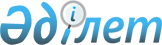 О внесении изменений и дополнений в решение маслихата города Актобе от 23 декабря 2014 года № 282 "О бюджете города Актобе на 2015 - 2017 годы"
					
			Утративший силу
			
			
		
					Решение маслихата города Актобе Актюбинской области от 6 августа 2015 года № 359. Зарегистрировано Департаментом юстиции Актюбинской области 18 августа 2015 года № 4466. Утратило силу решением маслихата города Актобе Актюбинской области от 15 января 2016 года № 417
      Сноска. Утратило силу решением маслихата города Актобе Актюбинской области от 15.01.2016 № 417.

      В соответствии со статьей 6 Закона Республики Казахстан от 23 января 2001 года № 148 "О местном государственном управлении и самоуправлении в Республике Казахстан", статьей 109 Бюджетного Кодекса Республики Казахстан от 4 декабря 2008 года № 95 - IV, решением сессии областного маслихата от 27 июля 2015 года № 319 "О внесении изменении и дополнении в решение областного маслихата от 10 декабря 2015 года № 250 "Об областном бюджете на 2015 - 2017 годы" маслихат города Актобе РЕШИЛ: 

      1. Внести в решение маслихата города Актобе от 23 декабря 2014 года № 282 "О бюджете города Актобе на 2015 - 2017 годы" (зарегистрированное в Реестре государственной регистрации нормативных правовых актов за № 4170, опубликованное 29 января 2015 года в газетах "Актобе" и "Актюбинский вестник") следующие изменения и дополнения: 

      1) в пункте 1:

      в подпункте 1):

      доходы: цифры "40 016 734,9" заменить цифрами "40 149 833,5", в том числе:

      налоговые поступления: цифры "23 693 549" заменить цифрами "23 193 549";

      по поступлениям трансфертов: цифры "11 900 599,9" заменить цифрами "12 533 698,5";

      в подпункте 2):

      затраты: цифры "43 532 943,8" заменить цифрами "43 568 181,4"; 

      в подпункте 4)

      сальдо по операциями с финансовыми активами цифры "142 455" заменить цифрами "240 316", в том числе:

      приобретение финансовых активов цифры "142 455" заменить цифрами "240 316" 

      в пункте 9:

      в абзаце четвертом:

      цифры "711 417" заменить цифрами "712 014,1";

      в абзаце пятом :

      цифры "894 513" заменить цифрами "889 652";

      в пункте 11:

      в абзаце четвертом:

      цифры "1 548 527,7" заменить цифрами "1 605 527,7";

      в абзаце десятом:

      цифры "952 063" заменить цифрами "1 032 676";

      в абзаце двенадцатом:

      цифры "192 375,7" заменить цифрами "192 223,2";

      в абзаце шестнадцатом:

      цифры "319 730,6" заменить цифрами "319 632,6"

      2) приложение 1 к указанному решению изложить в новой редакции согласно приложению 1 к настоящему решению.

      2. Настоящее решение вводится в действие с 1 января 2015 года. Бюджет города Актобе на 2015 год
					© 2012. РГП на ПХВ «Институт законодательства и правовой информации Республики Казахстан» Министерства юстиции Республики Казахстан
				
      Председатель сессии маслихата города Актобе

С.Умирбекова

      Секретарь маслихата города Актобе

С. Шинтасова
Приложение 1 к решению 
маслихата города Актобе
№ 359 от 6 августа 2015 годаПриложение 1 к решению 
маслихата города Актобе
от 23 декабря 2014 года № 282
Категория
Категория
Категория
Категория
Категория
сумма (тыс.тенге)
Класс
Класс
Класс
Класс
сумма (тыс.тенге)
Подкласс
Подкласс
Подкласс
сумма (тыс.тенге)
Наименование доходов
Наименование доходов
сумма (тыс.тенге)
1
2
3
4
4
5
I. Доходы
I. Доходы
40 149 833,5
1
Налоговые поступления
Налоговые поступления
23 193 549,0
01
Подоходный налог
Подоходный налог
6 313 000,0
2
Индивидуальный подоходный налог
Индивидуальный подоходный налог
6 313 000,0
03
Социальный налог
Социальный налог
3 500 000,0
1
Социальный налог
Социальный налог
3 500 000,0
04
Налоги на собственность
Налоги на собственность
6 603 807,0
1
Налог на имущество
Налог на имущество
4 813 531,0
3
Земельный налог
Земельный налог
456 067,0
4
Налог на транспортные средства
Налог на транспортные средства
1 332 409,0
5
Единый земельный налог
Единый земельный налог
1 800,0
05
Внутренние налоги на товары, работы и услуги
Внутренние налоги на товары, работы и услуги
6 117 703,0
2
Акцизы
Акцизы
5 431 066,0
3
Поступления за использование природных и других ресурсов
Поступления за использование природных и других ресурсов
190 700,0
4
Сборы за ведение предпринимательской и профессиональной деятельности
Сборы за ведение предпринимательской и профессиональной деятельности
435 937,0
5
Налог на игорный бизнес
Налог на игорный бизнес
60 000,0
08
Обязательные платежи, взимаемые за совершение юридически значимых действий и (или) выдачу документов уполномоченными на то государственными органами или должностными лицами
Обязательные платежи, взимаемые за совершение юридически значимых действий и (или) выдачу документов уполномоченными на то государственными органами или должностными лицами
659 039,0
1
Государственная пошлина
Государственная пошлина
659 039,0
2
Неналоговые поступления
Неналоговые поступления
2 344 330,0
01
Доходы от государственной собственности
Доходы от государственной собственности
76 386,0
5
Доходы от аренды имущества, находящегося в государственной собственности 
Доходы от аренды имущества, находящегося в государственной собственности 
76 386,0
06
Прочие неналоговые поступления 
Прочие неналоговые поступления 
2 267 944,0
1
Прочие неналоговые поступления 
Прочие неналоговые поступления 
2 267 944,0
3
Поступления от продажи основного капитала
Поступления от продажи основного капитала
2 078 256,0
01
Продажа государственного имущества, закрепленного за государственными учреждениями
Продажа государственного имущества, закрепленного за государственными учреждениями
1 913 256,0
1
Продажа государственного имущества, закрепленного за государственными учреждениями
Продажа государственного имущества, закрепленного за государственными учреждениями
1 913 256,0
03
Продажа земли и нематериальных активов
Продажа земли и нематериальных активов
165 000,0
1
Продажа земли 
Продажа земли 
165 000,0
4
Поступления трансфертов
Поступления трансфертов
12 533 698,5
02
Трансферты из вышестоящих органов государственного управления
Трансферты из вышестоящих органов государственного управления
12 533 698,5
2
Трансферты из областного бюджета
Трансферты из областного бюджета
12 533 698,5
Функциональная группа
Функциональная группа
Функциональная группа
Функциональная группа
Функциональная группа
Сумма тыс.тенге
Функциональная подгруппа
Функциональная подгруппа
Функциональная подгруппа
Функциональная подгруппа
Сумма тыс.тенге
Администратор бюджетных программ
Администратор бюджетных программ
Администратор бюджетных программ
Сумма тыс.тенге
Программа
Программа
Сумма тыс.тенге
Наименование расходов
Сумма тыс.тенге
II. Затраты
43 568 181,4
01
Государственные услуги общего характера
749 327,3
1
Представительные, исполнительные и другие органы, выполняющие общие функции государственного управления
483 347,1
112
Аппарат маслихата района (города областного значения)
33 565,0
001
Услуги по обеспечению деятельности маслихата района (города областного значения)
33 515,0
003
Капитальные расходы государственного органа
50,0
122
Аппарат акима района (города областного значения)
310 685,0
001
Услуги по обеспечению деятельности акима района (города областного значения)
295 891,0
003
Капитальные расходы государственного органа
235,0
009
Капитальные расходы подведомственных государственных учреждений и организаций
14 559,0
123
Аппарат акима района в городе, города районного значения, поселка, села, сельского округа
139 097,1
001
Услуги по обеспечению деятельности акима района в городе, города районного значения, поселка, села, сельского округа
134 153,1
022
Капитальные расходы государственного органа
4 944,0
2
Финансовая деятельность
27 645,0
459
Отдел экономики и финансов района (города областного значения)
27 645,0
003
Проведение оценки имущества в целях налогообложения
12 645,0
010
Приватизация, управление коммунальным имуществом, постприватизационная деятельность и регулирование споров, связанных с этим
15 000,0
5
Планирование и статистическая деятельность
3 137,0
459
Отдел экономики и финансов района (города областного значения)
3 137,0
061
Экспертиза и оценка документации по вопросам бюджетных инвестиций и концессии, проведение оценки реализации бюджетных инвестиций
3 137,0
9
Прочие государственные услуги общего характера
235 198,2
458
Отдел жилищно-коммунального хозяйства, пассажирского транспорта и автомобильных дорог района (города областного значения)
167 936,6
001
Услуги по реализации государственной политики на местном уровне в области жилищно-коммунального хозяйства, пассажирского транспорта и автомобильных дорог
67 056,0
013
Капитальные расходы государственного органа
112,6
067
Капитальные расходы подведомственных государственных учреждений и организаций
100 768,0
459
Отдел экономики и финансов района (города областного значения)
66 534,6
001
Услуги по реализации государственной политики в области формирования и развития экономической политики, государственного планирования, исполнения бюджета и управления коммунальной собственностью района (города областного значения)
64 812,6
015
Капитальные расходы государственного органа
1 722,0
467
Отдел строительства района (города областного значения)
727,0
040
Развитие объектов государственных органов
727,0
02
Оборона
12 822,0
1
Военные нужды
10 694,0
122
Аппарат акима района (города областного значения)
10 694,0
005
Мероприятия в рамках исполнения всеобщей воинской обязанности
10 694,0
2
Организация работы по чрезвычайным ситуациям
2 128,0
122
Аппарат акима района (города областного значения)
2 128,0
006
Предупреждение и ликвидация чрезвычайных ситуаций масштаба района (города областного значения)
610,0
007
Мероприятия по профилактике и тушению степных пожаров районного (городского) масштаба, а также пожаров в населенных пунктах, в которых не созданы органы государственной противопожарной службы
1 518,0
03
Общественный порядок, безопасность, правовая, судебная, уголовно-исполнительная деятельность
352 771,2
9
Прочие услуги в области общественного порядка и безопасности
352 771,2
458
Отдел жилищно-коммунального хозяйства, пассажирского транспорта и автомобильных дорог района (города областного значения)
291 069,2
021
Обеспечение безопасности дорожного движения в населенных пунктах
291 069,2
499
Отдел регистрации актов гражданского состояния района (города областного значения)
61 702,0
001
Услуги по реализации государственной политики на местном уровне в области регистрации актов гражданского состояния
50 143,0
003
Капитальные расходы государственного органа
11 559,0
04
Образование
15 658 695,2
1
Дошкольное воспитание и обучение
3 138 992,4
123
Аппарат акима района в городе, города районного значения, поселка, села, сельского округа
140 250,0
004
Обеспечение деятельности организаций дошкольного воспитания и обучения
110 192,0
041
Реализацию государственного образовательного заказа в дошкольных организациях образования
30 058,0
464
Отдел образования района (города областного значения)
2 998 742,4
009
Обеспечение деятельности организаций дошкольного воспитания и обучения
1 933 178,4
040
Реализация государственного образовательного заказа в дошкольных организациях образования
1 065 564,0
2
Начальное, основное среднее и общее среднее образование
9 459 851,3
123
Аппарат акима района в городе, города районного значения, поселка, села, сельского округа
24 750,0
005
Организация бесплатного подвоза учащихся до школы и обратно в сельской местности
24 750,0
464
Отдел образования района (города областного значения) 
9 382 884,3
003
Общеобразовательное обучение
8 816 230,3
006
Дополнительное образование для детей 
566 654,0
465
Отдел физической культуры и спорта района (города областного значения)
52 217,0
017
Дополнительное образование для детей и юношества по спорту
52 217,0
9
Прочие услуги в области образования
3 059 851,5
464
Отдел образования района (города областного значения) 
416 807,1
001
Услуги по реализации государственной политики на местном уровне в области образования 
32 689,0
005
Приобретение и доставка учебников, учебно-методических комплексов для государственных учреждений образования района (города областного значения)
70 081,0
007
Проведение школьных олимпиад, внешкольных мероприятий и конкурсов районного (городского) масштаба
28 011,0
015
Ежемесячная выплата денежных средств опекунам (попечителям) на содержание ребенка-сироты (детей-сирот), и ребенка (детей), оставшегося без попечения родителей
90 419,0
022
Выплата единовременных денежных средств казахстанским гражданам, усыновившим (удочерившим) ребенка (детей)-сироту и ребенка (детей), оставшегося без попечения родителей
19 681,0
029
Обследование психического здоровья детей и подростков и оказание психолого-медико-педагогической консультативной помощи населению
62 856,0
067
Капитальные расходы подведомственных государственных учреждений и организаций
113 070,1
467
Отдел строительства района (города областного значения)
2 643 044,4
037
Строительство и реконструкция объектов образования
2 643 044,4
06
Социальная помощь и социальное обеспечение
1 331 427,6
1
Социальное обеспечение
20 870,0
464
Отдел образования района (города областного значения)
20 870,0
030
Содержание ребенка (детей), переданного патронатным воспитателям
20 870,0
2
Социальная помощь
1 227 768,2
123
Аппарат акима района в городе, города районного значения, поселка, села, сельского округа
11 530,5
003
Оказание социальной помощи нуждающимся гражданам на дому
11 530,5
451
Отдел занятости и социальных программ района (города областного значения)
1 216 237,7
002
Программа занятости
69 348,0
005
Государственная адресная социальная помощь
3 600,0
006
Оказание жилищной помощи
7 482,0
007
Социальная помощь отдельным категориям нуждающихся граждан по решениям местных представительных органов
645 221,0
013
Социальная адаптация лиц, не имеющих определенного местожительства
63 562,0
014
Оказание социальной помощи нуждающимся гражданам на дому
87 750,9
016
Государственные пособия на детей до 18 лет
50 200,0
017
Обеспечение нуждающихся инвалидов обязательными гигиеническими средствами и предоставление услуг специалистами жестового языка, индивидуальными помощниками в соответствии с индивидуальной программой реабилитации инвалида
125 648,0
052
Проведение мероприятий, посвященных семидесятилетию Победы в Великой Отечественной войне
163 425,8
9
Прочие услуги в области социальной помощи и социального обеспечения
82 789,4
451
Отдел занятости и социальных программ района (города областного значения)
82 257,6
001
Услуги по реализации государственной политики на местном уровне в области обеспечения занятости и реализации социальных программ для населения
61 650,6
011
Оплата услуг по зачислению, выплате и доставке пособий и других социальных выплат
3 696,0
021
Капитальные расходы государственного органа
280,0
050
Реализация Плана мероприятий по обеспечению прав и улучшению качества жизни инвалидов
16 610,0
067
Капитальные расходы подведомственных государственных учреждений и организаций
21,0
458
Отдел жилищно-коммунального хозяйства, пассажирского транспорта и автомобильных дорог района (города областного значения)
531,8
050
Реализация Плана мероприятий по обеспечению прав и улучшению качества жизни инвалидов
531,8
07
Жилищно-коммунальное хозяйство
11 748 655,5
1
Жилищное хозяйство
8 321 904,8
458
Отдел жилищно-коммунального хозяйства, пассажирского транспорта и автомобильных дорог района (города областного значения)
11 990,0
004
Обеспечение жильем отдельных категорий граждан
245,0
031
Изготовление технических паспортов на объекты кондоминиумов
1 500,0
049
Проведение энергетического аудита многоквартирных жилых домов
10 245,0
467
Отдел строительства района (города областного значения)
8 293 589,8
003
Проектирование и (или) строительство, реконструкция жилья коммунального жилищного фонда
7 305 180,0
004
Проектирование, развитие и (или) обустройство инженерно-коммуникационной инфраструктуры
988 409,8
479
Отдел жилищной инспекции района (города областного значения)
16 325,0
001
Услуги по реализации государственной политики на местном уровне в области жилищного фонда
16 325,0
2
Коммунальное хозяйство
1 198 688,4
458
Отдел жилищно-коммунального хозяйства, пассажирского транспорта и автомобильных дорог района (города областного значения)
38 503,4
012
Функционирование системы водоснабжения и водоотведения
26 869,0
027
Организация эксплуатации сетей газификации, находящихся в коммунальной собственности района (городов областного значения)
6 985,0
029
Развитие системы водоснабжения и водоотведения
4 649,4
467
Отдел строительства района (города областного значения)
1 160 185,0
005
Развитие коммунального хозяйства
362 798,0
006
Развитие систем водоснабжения и водоотведения
679 461,0
058
Развитие систем водоснабжения и водоотведения в сельских населенных пунктах
117 926,0
3
Благоустройство населенных пунктов
2 228 062,3
123
Аппарат акима района в городе, города районного значения, поселка, села, сельского округа
5 770,0
009
Обеспечение санитарии населенных пунктов
3 967,0
011
Благоустройство и озеленение населенных пунктов
1 803,0
458
Отдел жилищно-коммунального хозяйства, пассажирского транспорта и автомобильных дорог района (города областного значения)
1 895 872,9
015
Освещение улиц в населенных пунктах
469 042,6
016
Обеспечение санитарии населенных пунктов
632 240,4
017
Содержание мест захоронений и захоронение безродных
2 910,0
018
Благоустройство и озеленение населенных пунктов
660 921,8
048
Развитие благоустройства городов и населенных пунктов
130 758,1
467
Отдел строительства района (города областного значения)
326 419,4
007
Развитие благоустройства города и населенных пунктов
326 419,4
08
Культура, спорт, туризм и информационное пространство
826 156,2
1
Деятельность в области культуры
491 195,0
123
Аппарат акима района в городе, города районного значения, поселка, села, сельского округа
44 148,0
006
Поддержка культурно-досуговой работы на местном уровне
44 148,0
455
Отдел культуры и развития языков района (города областного значения)
447 047,0
003
Поддержка культурно-досуговой работы
447 047,0
2
Спорт
204 831,2
465
Отдел физической культуры и спорта района (города областного значения)
204 831,2
001
Услуги по реализации государственной политики на местном уровне в сфере физической культуры и спорта 
12 695,0
006
Проведение спортивных соревнований на районном (города областного значения) уровне
75 723,0
007
Подготовка и участие членов сборных команд района (города областного значения) по различным видам спорта на областных спортивных соревнованиях
38 616,0
032
Капитальные расходы подведомственных государственных учреждений и организаций
77 797,2
3
Информационное пространство
96 511,2
455
Отдел культуры и развития языков района (города областного значения)
54 987,2
006
Функционирование районных (городских) библиотек
50 332,2
007
Развитие государственного языка и других языков народа Казахстана
4 655,0
456
Отдел внутренней политики района (города областного значения) 
41 524,0
002
Услуги по проведению государственной информационной политики
41 524,0
9
Прочие услуги по организации культуры, спорта, туризма и информационного пространства
33 618,8
455
Отдел культуры и развития языков района (города областного значения)
17 784,8
001
Услуги по реализации государственной политики на местном уровне в области развития языков и культуры 
17 270,0
032
Капитальные расходы подведомственных государственных учреждений и организаций
514,8
456
Отдел внутренней политики района (города областного значения)
15 834,0
001
Услуги по реализации государственной политики на местном уровне в области информации, укрепления государственности и формирования социального оптимизма граждан 
15 647,0
006
Капитальные расходы государственного органа
187,0
10
Сельское, водное, лесное, рыбное хозяйство, особо охраняемые природные территории, охрана окружающей среды и животного мира, земельные отношения
123 745,1
1
Сельское хозяйство
70 533,1
459
Отдел экономики и финансов района (города областного значения)
5 353,0
099
Реализация мер по оказанию социальной поддержки специалистов
5 353,0
474
Отдел сельского хозяйства и ветеринарии района (города областного значения)
65 180,1
001
Услуги по реализации государственной политики на местном уровне в сфере сельского хозяйства и ветеринарии 
36 758,1
005
Обеспечение функционирования скотомогильников (биотермических ям) 
2 196,0
006
Организация санитарного убоя больных животных
2 568,0
007
Организация отлова и уничтожения бродячих собак и кошек
15 000,0
008
Возмещение владельцам стоимости изымаемых и уничтожаемых больных животных, продуктов и сырья животного происхождения
4 617,0
012
Проведение мероприятий по идентификации сельскохозяйственных животных 
4 041,0
6
Земельные отношения
33 188,0
463
Отдел земельных отношений района (города областного значения)
33 188,0
001
Услуги по реализации государственной политики в области регулирования земельных отношений на территории района (города областного значения) 
28 188,0
006
Землеустройство, проводимое при установлении границ районов, городов областного значения, районного значения, сельских округов, поселков, сел
5 000,0
9
Прочие услуги в области сельского, водного, лесного, рыбного хозяйства, охраны окружающей среды и земельных отношений
20 024,0
474
Отдел сельского хозяйства и ветеринарии района (города областного значения)
20 024,0
013
Проведение противоэпизоотических мероприятий
20 024,0
11
Промышленность, архитектурная, градостроительная и строительная деятельность
158 356,9
2
Архитектурная, градостроительная и строительная деятельность
158 356,9
467
Отдел строительства района (города областного значения)
62 205,9
001
Услуги по реализации государственной политики на местном уровне в области строительства 
62 205,9
468
Отдел архитектуры и градостроительства района (города областного значения)
96 151,0
001
Услуги по реализации государственной политики в области архитектуры и градостроительства на местном уровне 
25 244,0
003
Разработка схем градостроительного развития территории района и генеральных планов населенных пунктов
70 907,0
12
Транспорт и коммуникации
5 720 757,3
1
Автомобильный транспорт
4 802 772,3
123
Аппарат акима района в городе, города районного значения, поселка, села, сельского округа
2 452,0
013
Обеспечение функционирования автомобильных дорог в городах районного значения, поселках, селах, сельских округах
2 452,0
458
Отдел жилищно-коммунального хозяйства, пассажирского транспорта и автомобильных дорог района (города областного значения)
4 800 320,3
022
Развитие транспортной инфраструктуры
1 159 059,1
023
Обеспечение функционирования автомобильных дорог
983 753,3
045
Капитальный и средний ремонт автомобильных дорог районного значения и улиц населенных пунктов
2 657 507,9
9
Прочие услуги в сфере транспорта и коммуникации
917 985,0
458
Отдел жилищно-коммунального хозяйства, пассажирского транспорта и автомобильных дорог района (города областного значения)
917 985,0
037
Субсидирование пассажирских перевозок по социально значимым городским (сельским), пригородным и внутрирайонным сообщениям 
917 985,0
13
Прочие
190 214,8
3
Поддержка предпринимательской деятельности и защита конкуренции
26 525,0
469
Отдел предпринимательства района (города областного значения)
26 525,0
001
Услуги по реализации государственной политики на местном уровне в области развития предпринимательства
18 172,0
003
Поддержка предпринимательской деятельности 
8 148,0
004
Капитальные расходы государственного органа
205,0
9
Прочие
163 689,8
123
Аппарат акима района в городе, города районного значения, поселка, села, сельского округа
61 122,8
040
Реализация мер по содействию экономическому развитию регионов в рамках Программы "Развитие регионов"
61 122,8
459
Отдел экономики и финансов района (города областного значения)
102 567,0
012
Резерв местного исполнительного органа района (города областного значения) 
102 567,0
15
Трансферты
6 695 252,3
1
Трансферты
6 695 252,3
459
Отдел экономики и финансов района (города областного значения)
6 695 252,3
006
Возврат неиспользованных (недоиспользованных) целевых трансфертов
11 187,6
007
Бюджетные изъятия
6 634 823,0
016
Возврат использованных не по целевому назначению целевых трансфертов
1 060,7
024
Целевые текущие трансферты в вышестоящие бюджеты в связи с передачей функций государственных органов из нижестоящего уровня государственного управления в вышестоящий
48 181,0
III. Чистое бюджетное кредитование
3 588 698,0
Бюджетные кредиты
3 588 698,0
07
Жилищно-коммунальное хозяйство
3 588 698,0
1
Жилищное хозяйство
3 588 698,0
458
Отдел жилищно-коммунального хозяйства, пассажирского транспорта и автомобильных дорог района (города областного значения)
3 588 698,0
053
Кредитование на реконструкцию и строительство систем тепло-, водоснабжения и водоотведения
3 588 698,0
Погашение бюджетных кредитов
0,0
IV. Сальдо по операциям с финансовыми активами
240 316,0
Приобретение финансовых активов
240 316,0
07
Жилищно-коммунальное хозяйство
240 316,0
1
Жилищное хозяйство
240 316,0
458
Отдел жилищно-коммунального хозяйства, пассажирского транспорта и автомобильных дорог района (города областного значения)
240 316,0
060
Увеличение уставных капиталов специализированных уполномоченных организаций
142 455,0
054
Увеличение уставного капитала субъектов квазигосударственного сектора (коммунальных государственных предприятий) в рамках содействия устойчивому развитию и росту Республики Казахстан
97 861,0
V. Дефицит (профицит) бюджета
-7 247 361,9
VI. Финансирование дефицита (использование профицита) бюджета
7 247 361,9
7
Поступление займов
8 987 441,0
01
Внутренние государственные займы
8 987 441,0
2
Договоры займа
8 987 441,0
03
Займы, получаемые местным исполнительным органом района (города областного значения)
8 987 441,0
16
Погашение займов
1 913 256,0
01
Погашение займов
1 913 256,0
459
Отдел экономики и финансов района (города областного значения)
1 913 256
005
Погашение долга местного исполнительного органа перед вышестоящим бюджетом
1 913 256
8
Используемые остатки бюджетных средств
173 176,9
01
Остатки бюджетных средств
173 176,9
1
Свободные остатки бюджетных средств
173 176,9
1
Свободные остатки бюджетных средств
173 176,9